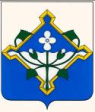 АДМИНИСТРАЦИЯ НОВОХОПЁРСКОГО МУНИЦИПАЛЬНОГО РАЙОНАВОРОНЕЖСКОЙ ОБЛАСТИПОСТАНОВЛЕНИЕ«  07   »      сентября         2022 г.  №   432        .                г.НовохопёрскО внесении изменений в постановление администрации Новохопёрского муниципального района Воронежской области от 14.06.2017 № 163 "Об утверждении административного регламента администрации Новохопёрского муниципального района Воронежской области по предоставлению муниципальной услуги "Предоставление разрешения на ввод объекта в эксплуатацию"В соответствии с Федеральным законом от 27.07.2010 № 210-ФЗ «Об организации предоставления государственных и муниципальных услуг», Федеральным законом от 13.07.2015 № 218-ФЗ "О государственной регистрации недвижимости", постановлением Правительства Российской Федерации от 02.04.2022  № 575 "Об особенностях подготовки, согласования, утверждения, продления сроков действия документации по планировке территории, градостроительных планов земельных участков, выдачи разрешений на строительство объектов капитального строительства, разрешений на ввод в эксплуатацию", постановлением Правительства Российской Федерации от 06.04.2022 № 603 "О случаях и порядке выдачи разрешений на строительство объектов капитального строительства, не являющихся линейными объектами, на двух и более земельных участках, разрешений на ввод в эксплуатацию таких объектов, а также выдачи необходимых для этих целей градостроительных планов земельных участков",  Градостроительным кодексом Российской Федерации, в целях приведения муниципальных правовых актов в соответствие с действующим законодательством,  администрация  Новохопёрского  муниципального  района    п о с т а н о в л я е т:1. Внести в административный регламент администрации Новохопёрского муниципального района Воронежской области по предоставлению муниципальной услуги "Предоставление разрешения на ввод объекта в эксплуатацию ", утвержденный постановлением администрации Новохопёрского муниципального района Воронежской области от 14.06.2017 № 163 (в редакции постановлений от 04.05.2018 № 135, от 18.09.2018 № 320, от 23.01.2020 № 18, от 06.03.2020 № 97) изменения следующего содержания:1.1. Пункт 1.1. изложить в следующей редакции:"1.1. Предмет регулирования административного регламента.Предметом регулирования административного регламента администрации Новохоперского муниципального района Воронежской области по предоставлению муниципальной услуги «Предоставление разрешения на ввод объекта в эксплуатацию » (далее – Административный регламент) являются отношения, возникающие между заявителями и администрацией Новохоперского муниципального района Воронежской области, многофункциональными центрами предоставления государственных и муниципальных услуг (далее – МФЦ) в связи с подготовкой и выдачей разрешений на ввод объекта в эксплуатацию при осуществлении строительства, реконструкции объектов капитального строительства, расположенных на территории  Елань-Коленовского городского поселения и сельских поселений Новохопёрского муниципального района Воронежской области, а также определение состава, последовательности и сроков выполнения административных процедур при предоставлении муниципальной услуги.".1.2. В пунктах 1.3.2., 1.3.4., 2.13.1., 2.14.3., 2.14.4., 3.2., 3.2.2., 3.6.1., 3.6.2., 3.6.3. и 5.3.  слова "Портал государственных и муниципальных услуг Воронежской области" заменить словами "Портал Воронежской области в сети Интернет" в соответствующем падеже.1.3. В пунктах 1.3.2., 2.14.3. слова: «pgu.govvrn.ru» заменить словами «www.govvrn.ru».1.4. В пунктах 1.3.2. слова "и сектора", 1.3.3 слова "(секторе)",  2.13.1. слова "и сектора", 3.2.2. слова "сектором",  3.4.1. слова "сектора", 3.5.2. слова "(сектор)" - исключить. 1.5. В пункте 1.3.2. слова "на информационном стенде в секторе;"  заменить  словами "на информационном стенде в администрации;".1.6. В пункте 2.2.4. слова " утвержденный постановлением  администрации   Новохоперского муниципального района Воронежской области от  11.09.2017  №294 «Об утверждении перечня муниципальных услуг, предоставляемых администрацией Новохоперского муниципального района»" заменить словами "утвержденный решением Совета народных депутатов Новохоперского муниципального района Воронежской области от 23.12.2011 №35/6 "О перечне услуг, которые являются необходимыми и обязательными для предоставления муниципальных услуг администрацией Новохоперского муниципального района Воронежской области.".1.7. Пункт 2.5. изложить в следующей редакции:"2.5. Правовые основы для предоставления муниципальной услуги.Предоставление муниципальной услуги осуществляется в соответствии с:- Градостроительным кодексом Российской Федерации от 29.12.2004 № 190-ФЗ («Российская газета», 2004, № 290, 30 декабря);- Федеральным законом от 27.07.2010 № 210-ФЗ «Об организации предоставления государственных и муниципальных услуг» («Российская газета», 2010, № 168, 30 июля);- Федеральным законом от 06.10.2003 № 131-ФЗ «Об общих принципах организации местного самоуправления в Российской федерации» («Собрание законодательства РФ», 06.10.2003, № 40, ст. 3822; «Парламентская газета», 08.10.2003, № 186; «Российская газета», 08.10.2003, № 202);- Приказом Министерства строительства и жилищно-коммунального хозяйства Российской Федерации от 03.06.2022 № 446/пр "Об утверждении формы разрешения на строительство и формы разрешения на ввод объекта в эксплуатацию"(Официальный интернет-портал правовой информации http://pravo.gov.ru/, 30.06.2022);- Постановлением Правительства Российской Федерации от 02.04.2022  № 575 "Об особенностях подготовки, согласования, утверждения, продления сроков действия документации по планировке территории, градостроительных планов земельных участков, выдачи разрешений на строительство объектов капитального строительства, разрешений на ввод в эксплуатацию";- Постановлением Правительства Российской Федерации от 06.04.2022 № 603 "О случаях и порядке выдачи разрешений на строительство объектов капитального строительства, не являющихся линейными объектами, на двух и более земельных участках, разрешений на ввод в эксплуатацию таких объектов, а также выдачи необходимых для этих целей градостроительных планов земельных участков";- Уставом Новохоперского муниципального района Воронежской области, принятым 30.12.2004 №9/6 ;- Решением Совета народных депутатов Новохоперского муниципального района Воронежской области от 19.05.2017 №59/5 «О приеме полномочий Коленовского сельского поселения Новохоперского муниципального района Воронежской области в сфере градостроительной деятельности»;- Решением Совета народных депутатов Новохоперского муниципального района Воронежской области от 19.05.2017 №59/6 «О приеме полномочий Краснянского сельского поселения Новохоперского муниципального района Воронежской области в сфере градостроительной деятельности»;- Решением Совета народных депутатов Новохоперского муниципального района Воронежской области от 19.05.2017 №59/7 «О приеме полномочий Михайловского сельского поселения Новохоперского муниципального района Воронежской области в сфере градостроительной деятельности»;- Решением Совета народных депутатов Новохоперского муниципального района Воронежской области от 19.05.2017 №59/8 «О приеме полномочий Новопокровского сельского поселения Новохоперского муниципального района Воронежской области в сфере градостроительной деятельности»;- Решением Совета народных депутатов Новохоперского муниципального района Воронежской области от 19.05.2017 №59/9 «О приеме полномочий Пыховского сельского поселения Новохоперского муниципального района Воронежской области в сфере градостроительной деятельности»;- Решением Совета народных депутатов Новохоперского муниципального района Воронежской области от 19.05.2017 №59/10 «О приеме полномочий Терновского сельского поселения Новохоперского муниципального района Воронежской области в сфере градостроительной деятельности»;- Решением Совета народных депутатов Новохоперского муниципального района Воронежской области от 19.05.2017 №59/11 «О приеме полномочий Троицкого сельского поселения Новохоперского муниципального района Воронежской области в сфере градостроительной деятельности»;- Решением Совета народных депутатов Новохоперского муниципального района Воронежской области от 19.05.2017 №59/12 «О приеме полномочий Центральского сельского поселения Новохоперского муниципального района Воронежской области в сфере градостроительной деятельности»;- Решением Совета народных депутатов Новохоперского муниципального района Воронежской области от 19.05.2017 №59/13 «О приеме полномочий Ярковского сельского поселения Новохоперского муниципального района Воронежской области в сфере градостроительной деятельности»;- Решением Совета народных депутатов Новохоперского муниципального района Воронежской области от 21.02.2020 № 186 "О приеме части полномочий по осуществлению градостроительной деятельности";- иными нормативными правовыми актами Российской Федерации, Воронежской области и Новохоперского муниципального района Воронежской области, регламентирующими правоотношения в сфере предоставления государственных и муниципальных услуг. Перечень нормативных правовых актов, регулирующих предоставление муниципальной услуги " (с указанием их реквизитов и источников официального опубликования), размещен на Едином портале государственных и муниципальных услуг (функций) и Портале Воронежской области в сети Интернет, на официальном сайте администрации Новохопёрского муниципального района.".1.8. Пункт 2.6.1. изложить в следующей редакции:"Исчерпывающий перечень документов, необходимых в соответствии с нормативными правовыми актами для предоставления муниципальной услуги, которые представляются заявителем.Муниципальная услуга предоставляется на основании заявления, поступившего уполномоченному лицу или в МФЦ.В письменном заявлении должна быть указана информация о заявителе. Заявление должно быть подписано заявителем или его уполномоченным представителем.Заявление на бумажном носителе представляется:- посредством почтового отправления;- при личном обращении заявителя либо его представителя.Образец заявления приведен в приложении № 2 к настоящему Административному регламенту.В электронной форме заявление предоставляется путем заполнения формы, размещенной на Едином портале государственных и муниципальных услуг и (или) Портале Воронежской области в сети интернет.Заявление в форме электронного документа подписывается заявителем от имени физического лица с использованием простой электронной подписи.Заявление в форме электронного документа от имени юридического лица заверяется электронной подписью:- лица, действующего от имени юридического лица без доверенности;- представителя юридического лица, действующего на основании доверенности, выданной в соответствии с действующим законодательством Российской Федерации.К заявлению в форме электронного документа прилагается копия документа, удостоверяющего личность представителя заявителя, если заявление представляется представителем заявителя в виде электронного образа такого документа.В случае представления заявления в форме электронного документа представителем заявителя, действующим на основании доверенности, к заявлению в форме электронного документа также прилагается доверенность в виде электронного образа такого документа.Электронные документы (электронные образы документов), прилагаемые к заявлению, в том числе доверенности, направляются в виде файлов в форматах PDF, TIF.Качество предоставляемых электронных документов (электронных образов документов) в форматах PDF, TIF должно позволять в полном объеме прочитать текст документа и распознать реквизиты документа.К заявлению прилагаются следующие документы:1) правоустанавливающие документы на земельный участок, в том числе соглашение об установлении сервитута, решение об установлении публичного сервитута (в случае, если необходимые документы и сведения о правах на земельный участок отсутствуют в Едином государственном реестре недвижимости);2) акт приемки объекта капитального строительства (в случае осуществления строительства, реконструкции на основании договора строительного подряда) (если указанные документы (их копии или сведения, содержащиеся в них) отсутствуют в распоряжении органов государственной власти, органов местного самоуправления либо подведомственных государственным органам или органам местного самоуправления организаций). В период со дня вступления в силу постановления Правительства Российской Федерации от 2 апреля 2022 г. № 575 до 1 января 2023 г. предоставление в администрацию Новохопёрского муниципального района Воронежской области указанного документа для принятия решения о выдаче разрешения на ввод объекта капитального строительства в эксплуатацию не требуется;3) акт, подтверждающий соответствие параметров построенного, реконструированного объекта капитального строительства проектной документации (в части соответствия проектной документации требованиям, указанным в пункте 1 части 5 статьи 49 ГрК РФ), в том числе требованиям энергетической эффективности и требованиям оснащенности объекта капитального строительства приборами учета используемых энергетических ресурсов, и подписанный лицом, осуществляющим строительство (лицом, осуществляющим строительство, и застройщиком или техническим заказчиком в случае осуществления строительства, реконструкции на основании договора строительного подряда, а также лицом, осуществляющим строительный контроль, в случае осуществления строительного контроля на основании договора) (если указанные документы (их копии или сведения, содержащиеся в них) отсутствуют в распоряжении органов государственной власти, органов местного самоуправления либо подведомственных государственным органам или органам местного самоуправления организаций). В период со дня вступления в силу постановления Правительства Российской Федерации от 2 апреля 2022 г. № 575 до 1 января 2023 г. предоставление в администрацию Новохопёрского муниципального района Воронежской области указанного документа для принятия решения о выдаче разрешения на ввод объекта капитального строительства в эксплуатацию не требуется;4) акт о подключении (технологическом присоединении) построенного, реконструированного объекта капитального строительства к сетям инженерно-технического обеспечения (в случае, если такое подключение (технологическое присоединение) этого объекта предусмотрено проектной документацией) (если указанные документы (их копии или сведения, содержащиеся в них) отсутствуют в распоряжении органов государственной власти, органов местного самоуправления либо подведомственных государственным органам или органам местного самоуправления организаций); 5) схема, отображающая расположение построенного, реконструированного объекта капитального строительства, расположение сетей инженерно-технического обеспечения в границах земельного участка и планировочную организацию земельного участка и подписанная лицом, осуществляющим строительство (лицом, осуществляющим строительство, и застройщиком или техническим заказчиком в случае осуществления строительства, реконструкции на основании договора строительного подряда), за исключением случаев строительства, реконструкции линейного объекта (если указанные документы (их копии или сведения, содержащиеся в них) отсутствуют в распоряжении органов государственной власти, органов местного самоуправления либо подведомственных государственным органам или органам местного самоуправления организаций);6) документ, подтверждающий заключение договора обязательного страхования гражданской ответственности владельца опасного объекта за причинение вреда в результате аварии на опасном объекте в соответствии с законодательством Российской Федерации об обязательном страховании гражданской ответственности владельца опасного объекта за причинение вреда в результате аварии на опасном объекте. В период со дня вступления в силу постановления Правительства Российской Федерации от 2 апреля 2022 г. № 575 до 1 января 2023 г. предоставление в администрацию Новохопёрского муниципального района Воронежской области указанного документа для принятия решения о выдаче разрешения на ввод объекта капитального строительства в эксплуатацию не требуется;7) акт приемки выполненных работ по сохранению объекта культурного наследия, утвержденный соответствующим органом охраны объектов культурного наследия, определенным Федеральным законом от 25.06.2002 N 73-ФЗ "Об объектах культурного наследия (памятниках истории и культуры) народов Российской Федерации"; 8) технический план объекта капитального строительства, подготовленный в соответствии с Федеральным законом от 13.07.2015 N 218-ФЗ "О государственной регистрации недвижимости".1.9. Пункт 2.6.1. дополнить пунктами 2.6.1.1., 2.6.1.2. следующего содержания:"2.6.1.1. В заявлении о выдаче разрешения на ввод объекта капитального строительства в эксплуатацию застройщиком указываются:1) согласие застройщика на осуществление государственной регистрации права собственности застройщика на построенные, реконструированные здание, сооружение и (или) на все расположенные в таких здании, сооружении помещения, машино-места в случае, если строительство, реконструкция здания, сооружения осуществлялись застройщиком без привлечения средств иных лиц.В случае, предусмотренном настоящим пунктом, в заявлении о выдаче разрешения на ввод объекта капитального строительства в эксплуатацию застройщик подтверждает, что строительство, реконструкция здания, сооружения осуществлялись застройщиком без привлечения средств иных лиц;2) согласие застройщика и иного лица (иных лиц) на осуществление государственной регистрации права собственности застройщика и (или) указанного лица (указанных лиц) на построенные, реконструированные здание, сооружение и (или) на все расположенные в таких здании, сооружении помещения, машино-места в случае, если строительство, реконструкция здания, сооружения осуществлялись с привлечением средств иных лиц.В случае, предусмотренном настоящим пунктом, к заявлению о выдаче разрешения на ввод объекта капитального строительства в эксплуатацию наряду с документами, указанными в части 3 статьи 55 Градостроительного кодекса РФ, прикладываются договор или договоры, заключенные между застройщиком и иным лицом (иными лицами), в случае, если обязанность по финансированию строительства или реконструкции здания, сооружения возложена на иное лицо (иных лиц), и предусматривающие возникновение права собственности застройщика и (или) иного лица (иных лиц) на построенные, реконструированные здание, сооружение или на все расположенные в таких здании, сооружении помещения, машино-места, а также документы, подтверждающие исполнение застройщиком и иным лицом (иными лицами) обязательств по указанным договорам и содержащие согласие указанного лица (указанных лиц) на осуществление государственной регистрации права собственности указанного лица (указанных лиц) на предусмотренные настоящей частью объекты. В этом случае в заявлении о выдаче разрешения на ввод объекта капитального строительства в эксплуатацию подтверждается, что строительство, реконструкция здания, сооружения осуществлялись исключительно с привлечением средств застройщика и указанного в настоящей части иного лица (иных лиц);3) сведения об уплате государственной пошлины за осуществление государственной регистрации прав;4) адрес (адреса) электронной почты для связи с застройщиком, иным лицом (иными лицами) в случае, если строительство или реконструкция здания, сооружения осуществлялись с привлечением средств иных лиц.2.6.1.2. Положения пункта 2.6.1.1 не применяются:1) при вводе в эксплуатацию многоквартирного дома или иного объекта недвижимости, строительство, реконструкция которых осуществлялись с привлечением денежных средств участников долевого строительства в соответствии с Федеральным законом от 30 декабря 2004 года N 214-ФЗ "Об участии в долевом строительстве многоквартирных домов и иных объектов недвижимости и о внесении изменений в некоторые законодательные акты Российской Федерации", многоквартирного дома, построенного, реконструированного жилищно-строительным кооперативом;2) в случае, если на момент обращения застройщика с заявлением о выдаче разрешения на ввод объекта капитального строительства в эксплуатацию между застройщиком и иным лицом (иными лицами), указанными в пункте 2.6.1.1., не достигнуто соглашение о возникновении прав на построенные, реконструированные здание, сооружение или на все расположенные в таких здании, сооружении помещения, машино-места.".1.10. Пункты 2.6.2., 2.6.3. изложить в следующей редакции:"2.6.2. Исчерпывающий перечень документов, необходимых в соответствии с нормативными правовыми актами для предоставления муниципальной услуги, которые находятся в распоряжении государственных органов, органов местного самоуправления и иных органов, участвующих в предоставлении государственных и муниципальных услуг, и которые заявитель вправе представить самостоятельно, в том числе в электронной форме:1) выписка из Единого государственного реестра недвижимости о зарегистрированных правах на объект недвижимости (земельный участок).Для предоставления муниципальной услуги администрация в рамках межведомственного взаимодействия запрашивает данный документ в Управлении Федеральной службы государственной регистрации, кадастра и картографии по Воронежской области;2) градостроительный план земельного участка, представленный для получения разрешения на строительство, или в случае строительства, реконструкции линейного объекта проект планировки территории и проект межевания территории (за исключением случаев, при которых для строительства, реконструкции линейного объекта не требуется подготовка документации по планировке территории), проект планировки территории в случае выдачи разрешения на ввод в эксплуатацию линейного объекта, для размещения которого не требуется образование земельного участка.Указанные документы находятся в распоряжении администрации.В период со дня вступления в силу постановления Правительства Российской Федерации от 2 апреля 2022 г. № 575 до 1 января 2023 г. предоставление в администрацию Новохопёрского муниципального района Воронежской области указанного документа для принятия решения о выдаче разрешения на ввод объекта капитального строительства в эксплуатацию не требуется;3) разрешение на строительство.Указанный документ находится в распоряжении администрации;4) заключение органа государственного строительного надзора (в случае, если предусмотрено осуществление государственного строительного надзора в соответствии с частью 1 статьи 54 ГрК РФ) о соответствии построенного, реконструированного объекта капитального строительства указанным в пункте 1 части 5 статьи 49 ГрК РФ требованиям проектной документации (в том числе с учетом изменений, внесенных в рабочую документацию и являющихся в соответствии с частью 1.3 статьи 52 ГрК РФ частью такой проектной документации), заключение уполномоченного на осуществление федерального государственного экологического надзора федерального органа исполнительной власти, выдаваемое в случаях, предусмотренных частью 5 статьи 54 ГрК РФ.Документ запрашивается в инспекции государственного строительного надзора Воронежской области.Заявитель вправе представить документы, предусмотренные настоящим пунктом, самостоятельно.2.6.3. Правительством Российской Федерации могут устанавливаться помимо предусмотренных подпунктами 2.6.1 и 2.6.2 настоящего Административного регламента иные документы, необходимые для получения разрешения на ввод объекта в эксплуатацию, в целях получения в полном объеме сведений, необходимых для постановки объекта капитального строительства на государственный учет. В соответствии с постановлением Правительства Воронежской области от 17.10.2017 № 792 "Об установлении случаев, при которых направление документов для выдачи разрешения на строительство и разрешения на ввод объекта в эксплуатацию на территории Воронежской области  осуществляется исключительно в электронной форме", направление указанных в подпунктах 2.6.1, 2.6.2 и 2.6.3 документов осуществляется исключительно в электронной форме в случае, если проектная документация объекта капитального строительства и (или) результаты инженерных изысканий, выполненные для подготовки такой проектной документации, а также иные документы, необходимые для проведения государственной экспертизы проектной документации и (или) результатов инженерных изысканий, представлялись в электронной форме, за исключением случаев выдачи разрешения на ввод в эксплуатацию автомобильных дорог общего пользования регионального или межмуниципального, а также местного значения. Порядок направления документов, указанных в подпунктах 2.6.1, 2.6.2 и 2.6.3 в электронной форме устанавливается Правилами осуществления взаимодействия в электронной форме граждан (физических лиц) и организаций с органами государственной власти, органами местного самоуправления, с организациями, осуществляющими в соответствии с федеральными законами отдельные публичные полномочия", утвержденными постановлением Правительством Российской Федерации от 09.06.2016 года N 516.".1.11. Пункты 2.6.5., 2.6.6. изложить в следующей редакции:"2.6.5. Органы, предоставляющие муниципальные услуги, не вправе требовать от заявителя:1) представления документов и информации или осуществления действий, представление или осуществление которых не предусмотрено нормативными правовыми актами, регулирующими отношения, возникающие в связи с предоставлением муниципальных услуг;2) предоставления документов и информации, которые находятся в распоряжении органов, предоставляющих государственную услугу, органов, предоставляющих муниципальные услуги, иных государственных органов, органов местного самоуправления либо подведомственных государственным органам или органам местного самоуправления организаций, участвующих в предоставлении предусмотренных частью 1 статьи 1 Федерального закона N 210-ФЗ государственных и муниципальных услуг, в соответствии с нормативными правовыми актами Российской Федерации, нормативными правовыми актами Воронежской области и муниципальными правовыми актами, за исключением документов, включенных в определенный частью 6 статьи 7 Федерального закона N 210-ФЗ перечень документов. Заявитель вправе представить указанные документы и информацию в орган, предоставляющий государственную услугу, по собственной инициативе;3) осуществления действий, в том числе согласований, необходимых для получения муниципальных услуг и связанных с обращением в иные государственные органы, органы местного самоуправления, организации, за исключением получения услуг и получения документов и информации, предоставляемых в результате предоставления таких услуг, включенных в перечни, указанные в части 1 статьи 9 Федерального закона № 210-ФЗ;4) представления документов и информации, отсутствие и (или) недостоверность которых не указывались при первоначальном отказе в приеме документов, необходимых для предоставления муниципальной услуги, либо в предоставлении муниципальной услуги, за исключением следующих случаев:а) изменение требований нормативных правовых актов, касающихся предоставления муниципальной услуги, после первоначальной подачи заявления о предоставлении муниципальной услуги;б) наличие ошибок в заявлении о предоставлении муниципальной услуги и документах, поданных заявителем после первоначального отказа в приеме документов, необходимых для предоставления муниципальной услуги, либо в предоставлении муниципальной услуги и не включенных в представленный ранее комплект документов;в) истечение срока действия документов или изменение информации после первоначального отказа в приеме документов, необходимых для предоставления муниципальной услуги, либо в предоставлении муниципальной услуги;г) выявление документально подтвержденного факта (признаков) ошибочного или противоправного действия (бездействия) должностного лица органа, предоставляющего муниципальную услугу, муниципального служащего, работника многофункционального центра, работника организации, предусмотренной частью 1.1 статьи 16 Федерального закона № 210-ФЗ, при первоначальном отказе в приеме документов, необходимых для предоставления муниципальной услуги, либо в предоставлении муниципальной услуги, о чем в письменном виде за подписью руководителя органа, предоставляющего муниципальную услугу, руководителя многофункционального центра при первоначальном отказе в приеме документов, необходимых для предоставления муниципальной услуги, либо руководителя организации, предусмотренной частью 1.1 статьи 16 Федерального закона № 210-ФЗ, уведомляется заявитель, а также приносятся извинения за доставленные неудобства;5) предоставления на бумажном носителе документов и информации, электронные образы которых ранее были заверены в соответствии с пунктом 7.2 части 1 статьи 16 Федерального закона № 210-ФЗ, за исключением случаев, если нанесение отметок на такие документы либо их изъятие является необходимым условием предоставления муниципальной услуги, и иных случаев, установленных федеральными законами. 2.6.6.  Перечень услуг, которые являются необходимыми и обязательными для предоставления муниципальной услуги.  Услуги,  которые являются необходимыми и обязательными для предоставления муниципальной услуги, отсутствуют.".1.12. Пункт 2.6. дополнить подпунктами 2.6.7., 2.6.8., 2.6.8.1. - 2.6.8.3. следующего содержания:"В случае, если после выдачи разрешения на ввод объекта капитального строительства в эксплуатацию в связи с приостановлением осуществления государственного кадастрового учета и (или) государственной регистрации прав (отказом в осуществлении государственного кадастрового учета и (или) государственной регистрации прав) для устранения причин такого приостановления (отказа) был подготовлен технический план объекта капитального строительства, содержание которого требует внесения изменений в выданное разрешение на ввод объекта капитального строительства в эксплуатацию, застройщик вправе обратиться в администрацию с заявлением о внесении изменений в данное разрешение (приложение № 5 к Административному регламенту).         Обязательным приложением к такому заявлению является технический план объекта капитального строительства. Застройщик также представляет иные документы, предусмотренные частью 3 статьи 55 Градостроительного кодекса РФ, если в такие документы внесены изменения в связи с подготовкой технического плана объекта капитального строительства.         В срок не более чем пять рабочих дней со дня получения заявления застройщика о внесении изменений в разрешение на ввод объекта капитального строительства в эксплуатацию администрация принимает решение о внесении изменений в разрешение на ввод объекта капитального строительства в эксплуатацию или об отказе во внесении изменений в данное разрешение с указанием причин отказа.  2.6.8. Случаи и порядок выдачи разрешений на ввод в эксплуатацию объектов капитального строительства, не являющихся линейными объектами, на двух и более земельных участках в 2022 году.2.6.8.1. Выдача разрешений на ввод в эксплуатацию объектов капитального строительства, не являющихся линейными объектами (далее - объект капитального строительства), на двух и более земельных участках может осуществляться в соответствии с Правилами выдачи разрешений на строительство объектов капитального строительства, не являющихся линейными объектами, на двух и более земельных участках, разрешений на ввод в эксплуатацию таких объектов, а также выдачи необходимых для этих целей градостроительных планов земельных участков (далее - Правила), утвержденными Постановлением правительства Российской Федерации от 06.04.2022г. № 603 "О случаях и порядке выдачи разрешений на строительство объектов капитального строительства, не являющихся линейными объектами, на двух и более земельных участках, разрешений на ввод в эксплуатацию таких объектов, а также выдачи необходимых для этих целей градостроительных планов земельных участков", в случае совокупности следующих условий:- указанные земельные участки являются смежными;- указанные земельные участки принадлежат одному лицу на праве собственности, и (или) на праве постоянного (бессрочного) пользования, и (или) на праве пожизненного наследуемого владения, и (или) на праве безвозмездного пользования;- указанные земельные участки имеют одинаковый вид разрешенного использования земельного участка, допускающий размещение объекта капитального строительства;2.6.8.2. Для ввода объекта капитального строительства, не являющегося линейным объектом, в эксплуатацию заявитель обращается в администрацию Новохопёрского муниципального района в соответствии с частью 2 статьи 55 Градостроительного кодекса Российской Федерации с заявлением о выдаче разрешения на ввод в эксплуатацию с приложением документов, указанных в пунктах 2 - 12 части 3 статьи 55 Градостроительного кодекса Российской Федерации, а также правоустанавливающих документов на смежные земельные участки, на которых осуществлены строительство, реконструкция объекта капитального строительства, не являющегося линейным объектом.2.6.8.3. Рассмотрение документов, указанных в пункте 2.6.8.2. настоящего административного регламента, и выдача разрешения на ввод в эксплуатацию объекта капитального строительства, не являющегося линейным объектом, осуществляются в соответствии со статьей 55 Градостроительного кодекса Российской Федерации.".1.13. Пункт 2.8. изложить в следующей редакции:"2.8. Исчерпывающий перечень оснований для приостановления предоставления муниципальной услуги или отказа в предоставлении муниципальной услуги.2.8.1. Оснований для приостановления предоставления муниципальной услуги законодательством не предусмотрено.2.8.2. Основанием для отказа в предоставлении муниципальной услуги является:- непредставление документов, указанных в пункте 2.6.1 настоящего Административного регламента, а также документов, предусмотренных частью 4 статьи 55 Градостроительного кодекса Российской Федерации;- несоответствие объекта капитального строительства требованиям к строительству, реконструкции объекта капитального строительства, установленным на дату выдачи представленного для получения разрешения на строительство градостроительного плана земельного участка, или в случае строительства, реконструкции, капитального ремонта линейного объекта требованиям проекта планировки территории и проекта межевания территории (за исключением случаев, при которых для строительства, реконструкции линейного объекта не требуется подготовка документации по планировке территории), требованиям, установленным проектом планировки территории, в случае выдачи разрешения на ввод в эксплуатацию линейного объекта, для размещения которого не требуется образование земельного участка;- несоответствие объекта капитального строительства требованиям, установленным в разрешении на строительство, за исключением случаев изменения площади объекта капитального строительства в соответствии с частью 6.2 статьи 55 Градостроительного кодекса Российской Федерации;- несоответствие параметров построенного, реконструированного объекта капитального строительства проектной документации, за исключением случаев изменения площади объекта капитального строительства в соответствии с частью 6.2 статьи 55 Градостроительного кодекса Российской Федерации;- несоответствие объекта капитального строительства разрешенному использованию земельного участка и (или) ограничениям, установленным в соответствии с земельным и иным законодательством Российской Федерации на дату выдачи разрешения на ввод объекта в эксплуатацию, за исключением случаев, если указанные ограничения предусмотрены решением об установлении или изменении зоны с особыми условиями использования территории, принятым в случаях, предусмотренных пунктом 9 части 7 статьи 51 Градостроительного кодекса Российской Федерации, и строящийся, реконструируемый объект капитального строительства, в связи с размещением которого установлена или изменена зона с особыми условиями использования территории, не введен в эксплуатацию.Разрешение на ввод объекта в эксплуатацию (за исключением линейного объекта) выдается застройщику в случае, если в органы, выдавшие разрешение на строительство, передана безвозмездно копия схемы, отображающей расположение построенного, реконструированного объекта капитального строительства, расположение сетей инженерно-технического обеспечения в границах земельного участка и планировочную организацию земельного участка, для размещения такой копии в государственной информационной системе обеспечения градостроительной деятельности.".1.14. В пункте 3.3.3 слова "Единого государственного реестра прав на недвижимое имущество и сделок с ним" заменить словами "Единого государственного реестра недвижимости". 1.15. В пункте 3.3.6 слова "Приказом Министерства строительства и жилищно-коммунального хозяйства Российской Федерации от 19.02.2015 № 117/пр "Об утверждении формы разрешения на строительство и формы разрешения на ввод объекта в эксплуатацию" заменить словами "Приказом Министерства строительства и жилищно-коммунального хозяйства Российской Федерации от 03.06.2022 № 446/пр "Об утверждении формы разрешения на строительство и формы разрешения на ввод объекта в эксплуатацию".1.16. Пункт 3.1.1. дополнить абзацем следующего содержания: "- направление разрешения на ввод в эксплуатацию (внесенных изменений в разрешение на ввод в эксплуатацию) для последующего осуществления государственного кадастрового учета и (или) государственной регистрации права собственности заявителя на реконструированный (вновь построенный) объект."1.17. В пункте 3.6.3 слова "на строительство" заменить словами "на ввод в эксплуатацию". 1.18. Пункт 3 дополнить пунктом 3.8. следующего содержания:"3.8. Направление разрешения на ввод в эксплуатацию (внесенных изменений в разрешение на ввод в эксплуатацию) в орган регистрации прав для последующего осуществления государственного кадастрового учета и (или) государственной регистрации права собственности заявителя на реконструированный (вновь построенный) объект производится при согласии застройщика или иного лица, указанного в пункте 2.6.1.1. настоящего регламента, и получении сведений об уплате государственной пошлины за осуществление государственной регистрации прав.Орган местного самоуправления, принявший решение о выдаче разрешения на ввод объекта капитального строительства в эксплуатацию, в срок не позднее пяти рабочих дней с даты принятия этого решения направляет посредством отправления в электронной форме, в том числе с использованием единой системы межведомственного электронного взаимодействия и подключаемых к ней региональных систем межведомственного электронного взаимодействия, в орган регистрации прав заявление о государственном кадастровом учете соответствующих здания, сооружения и государственной регистрации права собственности застройщика, иного лица (иных лиц) на такие здание, сооружение или на все расположенные в таких здании, сооружении помещения, машино-места (за исключением случаев, указанных в пункте 1 части 5 статьи 14 Федерального закона от 13.07.2015 года № 218-ФЗ "О государственной регистрации недвижимости ").После завершения государственной регистрации прав орган местного самоуправления направляет по адресу электронной почты (при наличии этого адреса) собственникам выписку из Единого государственного реестра недвижимости, либо уведомляет застройщика по телефону о регистрации права собственности и о возможности получить указанную выписку.".1.19. Раздел 5. "Досудебный (внесудебный) порядок обжалования решений и действий (бездействия) органа, предоставляющего муниципальную услугу, а также должностных лиц, муниципальных служащих" административного регламента изложить в следующей редакции:"5. Досудебный (внесудебный) порядок обжалования решений и действий (бездействия) органа, предоставляющего муниципальную услугу, многофункционального центра, организаций, указанных в части 1.1. статьи 16 Федерального закона от 27.07.2010 N 210-ФЗ "Об организации предоставления государственных и муниципальных услуг", а также их должностных лиц, муниципальных служащих, работников.          5.1. Заявители имеют право на обжалование решений и действий (бездействия) администрации Новохопёрского муниципального района, должностного лица либо муниципального служащего, МФЦ, работника МФЦ, а также организаций, предусмотренных частью 1.1 статьи 16 Федерального закона от 27.07.2010 N 210-ФЗ "Об организации предоставления государственных и муниципальных услуг" (далее - привлекаемые организации), или их работников в досудебном порядке.          5.2. Заявитель может обратиться с жалобой в том числе в следующих случаях:- нарушение срока регистрации запроса о предоставлении муниципальной услуги, комплексного запроса;- нарушение срока предоставления муниципальной услуги. В указанном случае досудебное (внесудебное) обжалование заявителем решений и действий (бездействия) МФЦ, работника МФЦ возможно в случае, если на МФЦ, решения и действия (бездействие) которого обжалуются, возложена функция по предоставлению муниципальной услуги в полном объеме в порядке, определенном частью 1.3 статьи 16 Федерального закона от 27.07.2010 N 210-ФЗ "Об организации предоставления государственных и муниципальных услуг";- требование у заявителя документов или информации либо осуществления действий, представление или осуществление которых не предусмотрено нормативными правовыми актами Российской Федерации, нормативными правовыми актами Воронежской области, нормативными правовыми актами органов местного самоуправления Новохопёрского муниципального района для предоставления муниципальной услуги;- отказ в приеме документов, представление которых предусмотрено нормативными правовыми актами Российской Федерации, нормативными правовыми актами Воронежской области, нормативными правовыми актами органов местного самоуправления Новохопёрского муниципального района для предоставления муниципальной услуги, у заявителя;- отказ в предоставлении муниципальной услуги, если основания отказа не предусмотрены федеральными законами и принятыми в соответствии с ними иными нормативными правовыми актами Российской Федерации, законами и иными нормативными правовыми актами Воронежской области, нормативными правовыми актами органов местного самоуправления Новохопёрского муниципального района. В указанном случае досудебное (внесудебное) обжалование заявителем решений и действий (бездействия) МФЦ, работника МФЦ возможно в случае, если на МФЦ, решения и действия (бездействие) которого обжалуются, возложена функция по предоставлению муниципальной услуги в полном объеме в порядке, определенном частью 1.3 статьи 16 Федерального закона от 27.07.2010 N 210-ФЗ "Об организации предоставления государственных и муниципальных услуг";- затребование с заявителя при предоставлении муниципальной услуги платы, не предусмотренной нормативными правовыми актами Российской Федерации, нормативными правовыми актами Воронежской области, нормативными правовыми актами органов местного самоуправления Новохопёрского муниципального района;- отказ администрации Новохопёрского муниципального района, должностного лица администрации, МФЦ, работника МФЦ, привлекаемых организаций или их работников в исправлении допущенных ими опечаток и ошибок в выданных в результате предоставления муниципальной услуги документах либо нарушение установленного срока таких исправлений. В указанном случае досудебное (внесудебное) обжалование заявителем решений и действий (бездействия) МФЦ, работника МФЦ возможно в случае, если на МФЦ, решения и действия (бездействие) которого обжалуются, возложена функция по предоставлению муниципальной услуги в полном объеме в порядке, определенном частью 1.3 статьи 16 Федерального закона от 27.07.2010 N 210-ФЗ "Об организации предоставления государственных и муниципальных услуг";- нарушение срока или порядка выдачи документов по результатам предоставления муниципальной услуги;- приостановление предоставления муниципальной услуги, если основания приостановления не предусмотрены федеральными законами и принятыми в соответствии с ними иными нормативными правовыми актами Российской Федерации, законами и иными нормативными правовыми актами Воронежской области, муниципальными правовыми актами органов местного самоуправления Новохопёрского муниципального района. В указанном случае досудебное (внесудебное) обжалование заявителем решений и действий (бездействия) МФЦ, работника МФЦ возможно в случае, если на МФЦ, решения и действия (бездействие) которого обжалуются, возложена функция по предоставлению муниципальной услуги в полном объеме в порядке, определенном частью 1.3 статьи 16 Федерального закона от 27.07.2010 N 210-ФЗ "Об организации предоставления государственных и муниципальных услуг";- требование у заявителя при предоставлении муниципальной услуги документов или информации, отсутствие и (или) недостоверность которых не указывались при первоначальном отказе в приеме документов, необходимых для предоставления муниципальной услуги, либо в предоставлении муниципальной услуги, за исключением случаев, предусмотренных пунктом 4 части 1 статьи 7 Федерального закона от 27.07.2010 N 210-ФЗ "Об организации предоставления государственных и муниципальных услуг". В указанном случае досудебное (внесудебное) обжалование заявителем решений и действий (бездействия) МФЦ, работника МФЦ возможно в случае, если на МФЦ, решения и действия (бездействие) которого обжалуются, возложена функция по предоставлению муниципальной услуги в полном объеме в порядке, определенном частью 1.3 статьи 16 Федерального закона от 27.07.2010 N 210-ФЗ "Об организации предоставления государственных и муниципальных услуг".         5.3. Заявители имеют право на получение информации, необходимой для обоснования и рассмотрения жалобы.         5.4. Оснований для отказа в рассмотрении жалобы не имеется.         5.5. Основанием для начала процедуры досудебного (внесудебного) обжалования является поступившая жалоба.Жалоба на решения и действия (бездействие) администрации Новохопёрского муниципального района, должностного лица, муниципального служащего, руководителя может быть направлена по почте, через МФЦ, с использованием информационно-телекоммуникационной сети "Интернет", в том числе Единого портала государственных и муниципальных услуг (функций) либо Портала Воронежской области в сети Интернет, официального сайта администрации Новохопёрского муниципального района, а также может быть принята при личном приеме заявителя.          Жалоба на решения и действия (бездействие) МФЦ, работника МФЦ может быть направлена по почте, с использованием информационно-телекоммуникационной сети "Интернет", в том числе официального сайта МФЦ, Единого портала государственных и муниципальных услуг (функций) либо Портала Воронежской области в сети Интернет, а также может быть принята при личном приеме заявителя.           Жалоба на решения и действия (бездействие) привлекаемых организаций, а также их работников может быть направлена по почте, с использованием информационно-телекоммуникационной сети "Интернет", в том числе официальных сайтов этих организаций, Единого портала государственных и муниципальных услуг (функций) либо Портала Воронежской области в сети Интернет, а также может быть принята при личном приеме заявителя.         5.6. Жалоба должна содержать:         - наименование органа, предоставляющего муниципальную услугу, его должностного лица либо муниципального служащего, МФЦ, его руководителя и (или) работника, привлекаемых организаций, их руководителей и (или) работников, решения и действия (бездействие) которых обжалуются;         - фамилию, имя, отчество (последнее - при наличии), сведения о месте жительства заявителя - физического лица либо наименование, сведения о месте нахождения заявителя - юридического лица, а также номер (номера) контактного телефона, адрес (адреса) электронной почты (при наличии) и почтовый адрес, по которым должен быть направлен ответ заявителю;          - сведения об обжалуемых решениях и действиях (бездействии) органа, предоставляющего муниципальную услугу,  его должностного лица либо муниципального служащего, МФЦ, работника МФЦ, привлекаемых организаций, их работников;          - доводы, на основании которых заявитель не согласен с решением и действием (бездействием) органа, предоставляющего муниципальную услугу, его должностного лица либо муниципального служащего, МФЦ, работника МФЦ, привлекаемых организаций, их работников. Заявителем могут быть представлены документы (при наличии), подтверждающие доводы заявителя, либо их копии.          5.7. Жалобы на решения и действия (бездействие) руководителя администрации Новохопёрского муниципального района, заместителя главы администрации подаются в администрацию Новохопёрского муниципального района, а также в Управление Федеральной антимонопольной службы по Воронежской области.         Заявитель может обжаловать решения и действия (бездействие) должностных лиц, муниципальных служащих администрации Новохопёрского муниципального района:          - главе Новохопёрского муниципального района;          Должностные лица, указанные в настоящем пункте, проводят личный прием заявителей. Личный прием должностными лицами проводится по предварительной записи. Запись заявителей проводится при личном обращении или с использованием средств телефонной связи по номерам телефонов, которые размещаются на официальном сайте администрации Новохопёрского муниципального района в сети Интернет, на информационных стендах.          Специалист, осуществляющий запись заявителей на личный прием, информирует заявителя о дате, времени, месте приема, должности, фамилии, имени и отчестве должностного лица, осуществляющего прием.           5.8. Жалобы на решения и действия (бездействие) работника МФЦ подаются руководителю этого МФЦ. Жалобы на решения и действия (бездействие) МФЦ подаются в департамент цифрового развития Воронежской области или должностному лицу, уполномоченному нормативным правовым актом Воронежской области. Жалобы на решения и действия (бездействие) работников привлекаемых организаций подаются руководителям этих организаций.       5.9. По результатам рассмотрения жалобы лицом, уполномоченным на ее рассмотрение, принимается одно из следующих решений:1) жалоба удовлетворяется, в том числе в форме отмены принятого решения, исправления допущенных опечаток и ошибок в выданных в результате предоставления муниципальной услуги документах, возврата заявителю денежных средств, взимание которых не предусмотрено нормативными правовыми актами Российской Федерации, нормативными правовыми актами Воронежской области, нормативными правовыми актами органов местного самоуправления Новохопёрского муниципального района, а также в иных формах;2) в удовлетворении жалобы отказывается.         5.10. Жалоба, поступившая в администрацию Новохопёрского муниципального района, МФЦ, департамент цифрового развития Воронежской области, привлекаемые организации, подлежит рассмотрению в течение 15 рабочих дней со дня ее регистрации, а в случае обжалования отказа администрации Новохопёрского муниципального района, МФЦ, привлекаемых организаций в приеме документов у заявителя либо в исправлении допущенных опечаток и ошибок или в случае обжалования нарушения установленного срока таких исправлений - в течение 5 рабочих дней со дня ее регистрации.       5.11. Не позднее 1 рабочего дня, следующего за днем принятия решения, указанного в пункте 5.9.  настоящего административного регламента, заявителю в письменной форме и по желанию заявителя в электронной форме направляется мотивированный ответ о результатах рассмотрения жалобы.        5.11.1. В случае признания жалобы подлежащей удовлетворению в ответе заявителю, указанном в пункте 5.11. настоящего административного регламента, дается информация о действиях, осуществляемых администрацией Новохопёрского муниципального района, МФЦ, привлекаемыми организациями в целях незамедлительного устранения выявленных нарушений при оказании муниципальной услуги, а также приносятся извинения за доставленные неудобства и указывается информация о дальнейших действиях, которые необходимо совершить заявителю в целях получения муниципальной услуги.         5.11.2. В случае признания жалобы не подлежащей удовлетворению в ответе заявителю, указанном в пункте 5.11. настоящего административного регламента, даются аргументированные разъяснения о причинах принятого решения, а также информация о порядке обжалования принятого решения.         5.12. В случае установления в ходе или по результатам рассмотрения жалобы признаков состава административного правонарушения или преступления должностное лицо, наделенное полномочиями по рассмотрению жалоб, незамедлительно направляет имеющиеся материалы в органы прокуратуры.".         1.23. Приложение № 2 к административному регламенту изложить в редакции, согласно приложению № 1 к настоящему постановлению.         1.20. Дополнить административный регламент приложением № 5 согласно приложению №2 к настоящему постановлению.          2. Настоящее постановление вступает в силу со дня его официального опубликования. 3. Контроль за исполнением настоящего постановления оставляю за собой.               Глава муниципального района 						              В.В. Королевкому:   В администрацию  Новохопёрского  муниципального района  Воронежской области                                                от кого:                   (наименование застройщика, Ф.И.О.) (паспортные данные, ИНН; юридический и почтовый ______________________________________________                                                адрес)Телефон:______________________________________Адрес эл.почты:________________________________Заявлениео выдаче разрешения на ввод объекта в эксплуатациюПрошу выдать разрешение на ввод в эксплуатацию объекта капитального строительства__________________________________________________________________(наименование объекта капитального строительства в соответствии с разрешением на строительство, название этапа, в случае ввода в эксплуатацию этапа строительства, реконструкции)на земельном участке по адресу: __________________________________________________________________(полный адрес с указанием субъекта РФ, муниципального образования (района, городского округа, поселения), населенного пункта и т.д.)Строительство осуществлялось на основании разрешения на строительство от "___" ____________ 20___ года N ___________________, срок действия до "___" ____________ 20___ года, выданного,___________________________________________________________________(название уполномоченного органа, выдавшего разрешение на строительство)Правоустанавливающие документы на земельный участок__________________________________________________________________                         (наименование документа, дата выдачи, номер)Дополнительно информирую, что:а) финансирование строительства заказчиком (застройщиком) осуществлялось____________________________________________________(источник финансирования)б) работы были произведены подрядным (хозяйственным) способом в соответствии с договором N ________________ от "___" __________ 20___ года__________________________________________________________________(название организации с указанием ее формы собственности)Право выполнения строительно-монтажных работ закреплено__________________________________________________________________(наименование документа и уполномоченной организации, его выдавшей)N ____________________ от "___" ____________ 20___ годав) производителем работ приказомN ____________________ от "___" ____________ 20___ годаназначен__________________________________________________________(должность Ф.И.О.)имеющий высшее, среднее (ненужное зачеркнуть) профессиональное образование и стаж работы в строительстве ____ летг) строительный контроль в соответствии с договоромN ____________________ от "___" ____________ 20___ года осуществлялся         __________________________________________________________________(название организации, ИНН, юридический и почтовый адреса, должность, Ф.И.О. руководителя, номер телефона)    Функции заказчика (застройщика) выполняет__________________________________________________________________(название организации, наименование документа и организации, его выдавшей)N ____________________ от "___" ____________ 20___ года.     Основные показатели объекта (состав этапа работ, в случае выдачи разрешения ввод в эксплуатацию этапа)__________________________________________________________________(площадь земельного участка, площадь объекта, строительный объем, конструктивные и объемно-планировочные решения, сведения о сетях инженерно-технического обеспечения и др.)Обязуюсь обо всех изменениях, связанных с приведенными в настоящем заявлении сведениями, сообщать в____________________________________________________(наименование органа, выдавшего разрешение на строительство)Решение о внесении изменений в разрешение на ввод объекта капитального строительства в эксплуатацию прошу выдать мне лично (или уполномоченному представителю) / выслать по почте / представить в электронном виде (в личном кабинете на портале услуг) (нужное подчеркнуть).В соответствии с требованиями Федерального закона от 27.07.2006 N 152-ФЗ "О персональных данных" даю согласие на сбор, систематизацию, накопление, хранение, уточнение (обновление, изменение), использование, распространение (в случаях, предусмотренных действующим законодательством Российской Федерации) предоставленных выше персональных данных. Настоящее согласие дано мною бессрочно.Прилагаемые документы:______________________________________________________________________________________________________________________________________________________________________________________________________Заказчик (застройщик)_________________                _____________         ______________________     (должность)                                            (подпись)                            (Ф.И.О)м.п.     Иные лица _________________ 		_______________      ______________________     (должность )			          (подпись)			(Ф.И.О)				Документы принял___________________             _____________           ____________________    (должность)                                            (подпись)                           (Ф.И.О)Дата приема заявления и документов              "___" ____________ 20___ г.Приложение № 5к административному регламентукому:   В администрацию  Новохопёрского  муниципального района  Воронежской области                                                от кого:                   (наименование застройщика, Ф.И.О.) (паспортные данные, ИНН; юридический и почтовый ______________________________________________                                                адрес)Телефон:______________________________________Адрес эл.почты:________________________________Визирование:Консультант администрации	муниципального района – главныйархитектор района                                                               О.И. Мелихова«    » ________ 2022 годаИнспектор МКУ "Информационно-консультационный центр"	О.В. Богуславская«     » ___________ 2022 года8 (47353) 3-14-71Приложение №1к постановлению администрацииНовохопёрского муниципальногорайона  Воронежской  областиот "____"________2022г.  №_____Приложение № 2к административному регламентуНужное отметить               Застройщик согласен на осуществление государственной регистрации права собственности застройщика на построенные, реконструированные здание, сооружение и (или) на все расположенные в таких здании, сооружении помещения, машино-места  (в случае, если строительство, реконструкция здания, сооружения осуществлялись застройщиком без привлечения средств иных лиц).Застройщик подтверждает, что строительство, реконструкция здания, сооружения осуществлялись застройщиком без привлечения средств иных лиц;       Застройщик  и ________________________________________ (наименование иного лица) согласны на осуществление государственной регистрации права собственности застройщика и (или) иного лица (иных лиц) на построенные, реконструированные здание, сооружение и (или) на все расположенные в таких здании, сооружении помещения, машино-места (в случае, если строительство, реконструкция здания, сооружения осуществлялись с привлечением средств застройщика и иного лица (иных лиц)). Застройщик подтверждает, что строительство, реконструкция здания, сооружения осуществлялись застройщиком  исключительно с  привлечением средств  застройщика и ___________________________________(наименование иных лиц)Договор(ы), заключенный(е)  между застройщиком и иным лицом (иными лицами) прилагаютсяСведения об уплате государственной пошлины за осуществление государственной регистрации прав____________________________________Адрес (адреса) электронной почты для связи с застройщиком, иным лицом (иными лицами) в случае, если строительство или реконструкция здания, сооружения осуществлялись с привлечением средств иных лиц_________________________________________________________________Приложение №2к постановлению администрацииНовохопёрского муниципальногорайона  Воронежской  областиот "____"________2022г.  №_____Заявлениео внесении изменений в разрешение на вводобъекта капитального строительства в эксплуатациюЗаявлениео внесении изменений в разрешение на вводобъекта капитального строительства в эксплуатациюЗаявлениео внесении изменений в разрешение на вводобъекта капитального строительства в эксплуатацию     Прошу внести изменения в разрешение на ввод объекта в эксплуатацию ____________________________________________________________________________________________________________________________________(наименование объекта капитального строительства)от "____"_____________г. N _____________________________.     Прошу внести изменения в разрешение на ввод объекта в эксплуатацию ____________________________________________________________________________________________________________________________________(наименование объекта капитального строительства)от "____"_____________г. N _____________________________.     Прошу внести изменения в разрешение на ввод объекта в эксплуатацию ____________________________________________________________________________________________________________________________________(наименование объекта капитального строительства)от "____"_____________г. N _____________________________.Основания внесения изменений:________________________________________________________________________________________________________________________________________        Прилагаемые документы:1.Разрешение на ввод объекта в эксплуатацию №______________ от _______г.2.Технический план построенного объекта капитального строительства.3.__________________________________________________________________4.__________________________________________________________________5.__________________________________________________________________Решение о внесении изменений в разрешение на ввод объекта капитального строительства в эксплуатацию прошу выдать мне лично (или уполномоченному представителю) / выслать по почте / представить в электронном виде (в личном кабинете на портале услуг) (нужное подчеркнуть).В соответствии с требованиями Федерального закона от 27.07.2006 N 152-ФЗ "О персональных данных" даю согласие на сбор, систематизацию, накопление, хранение, уточнение (обновление, изменение), использование, распространение (в случаях, предусмотренных действующим законодательством Российской Федерации) предоставленных выше персональных данных. Настоящее согласие дано мною бессрочно.Основания внесения изменений:________________________________________________________________________________________________________________________________________        Прилагаемые документы:1.Разрешение на ввод объекта в эксплуатацию №______________ от _______г.2.Технический план построенного объекта капитального строительства.3.__________________________________________________________________4.__________________________________________________________________5.__________________________________________________________________Решение о внесении изменений в разрешение на ввод объекта капитального строительства в эксплуатацию прошу выдать мне лично (или уполномоченному представителю) / выслать по почте / представить в электронном виде (в личном кабинете на портале услуг) (нужное подчеркнуть).В соответствии с требованиями Федерального закона от 27.07.2006 N 152-ФЗ "О персональных данных" даю согласие на сбор, систематизацию, накопление, хранение, уточнение (обновление, изменение), использование, распространение (в случаях, предусмотренных действующим законодательством Российской Федерации) предоставленных выше персональных данных. Настоящее согласие дано мною бессрочно.Основания внесения изменений:________________________________________________________________________________________________________________________________________        Прилагаемые документы:1.Разрешение на ввод объекта в эксплуатацию №______________ от _______г.2.Технический план построенного объекта капитального строительства.3.__________________________________________________________________4.__________________________________________________________________5.__________________________________________________________________Решение о внесении изменений в разрешение на ввод объекта капитального строительства в эксплуатацию прошу выдать мне лично (или уполномоченному представителю) / выслать по почте / представить в электронном виде (в личном кабинете на портале услуг) (нужное подчеркнуть).В соответствии с требованиями Федерального закона от 27.07.2006 N 152-ФЗ "О персональных данных" даю согласие на сбор, систематизацию, накопление, хранение, уточнение (обновление, изменение), использование, распространение (в случаях, предусмотренных действующим законодательством Российской Федерации) предоставленных выше персональных данных. Настоящее согласие дано мною бессрочно.________________________(должность)__________(подпись)___________________(Ф.И.О.)М.П."____" _____________ г.